Two Brothers and Their Magic Gourd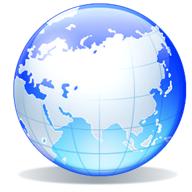 Korea	398.2 Ada (398.2 Two)Once a Mouse: A Fable Cut in WoodIndia	398.2 BroTobei: A Japanese FolktaleJapan	398.2 DuThe Rabbit's EscapeKorea	398.2 HanThe Child in the Bamboo GroveJapan	398.2 HarThe Golden Sandal: A Middle Eastern Cinderella StoryIraq		398.2 HicThe Seven Chinese BrothersChina		398.2 MahOnce Under the Cherry Blossom Tree: An Old Japanese TaleJapan	398.2 SaThe Crystal Heart: A Vietnamese LegendVietnam	398.2 SheThe Boy of the Three Year NapJapan	398.2 SnyThe Jade Stone: A Chinese FolktaleChina	398.2 YacThe Man Who Tricked A GhostChina	398.2 YepThe Dragon Prince: A Chinese Beauty and the Beast TaleChina		398.2 YepLon Po Po: A Red-Riding Hood Story from ChinaChina	398.2 You (398.2 Lon)On Cat MountainJapan		398.24 RicA Song of StarsChina and Japan	398.26 BirThe Magic FanJapan	E BakThe Girl Who Loved CaterpillarsJapan		E MerThe Warrior and the Wise ManChina		E WisYeh-Shen: A Cinderella Story from ChinaChina	F Lo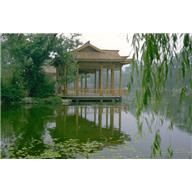 The Tale of the Mandarin DucksJapan	Fic P